                    MatemáticaSolucione os problemas abaixo apresentando os cálculos com as devidas ordens. Desafio: Economizar água para não faltar!Júlia e seus pais estão tentando economizar água em sua casa. Descobriram que a cada 1 minuto no banho, o gasto é de aproximadamente 9 litros de água. Sr. Juca, o pai, passou a tomar banhos de 5 minutos e Dona Lúcia, a mãe de 6 minutos e a Júlia, 9 minutos a cada banho. Júlia precisa colaborar, pois costuma tomar banhos muito demorados! Quantos litros de água são gastos por dia com os banhos da família?Resposta:  ___________________________________________________________________________ ____________________________________________________________________________________ ____________________________________________________________________________________ Desafio: Caminho da escola!Todos os dias, Lucas caminha 5 quarteirões para ir até a escola. Sabendo que 3 quarteirões possuem 50 metros e os outros possuem 35 metros, calcule quantos metros Lucas caminha para ir e voltar da escola. Resposta:  ___________________________________________________________________________ ____________________________________________________________________________________ ____________________________________________________________________________________ ____________________________________________________________________________________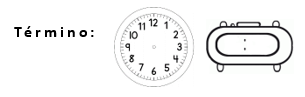 